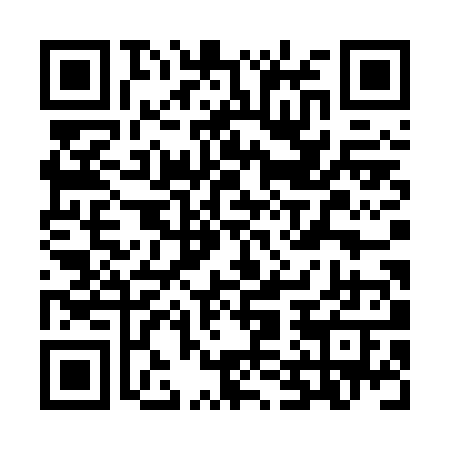 Ramadan times for Kakonyiszallas, HungaryMon 11 Mar 2024 - Wed 10 Apr 2024High Latitude Method: Midnight RulePrayer Calculation Method: Muslim World LeagueAsar Calculation Method: HanafiPrayer times provided by https://www.salahtimes.comDateDayFajrSuhurSunriseDhuhrAsrIftarMaghribIsha11Mon4:244:246:0411:543:555:455:457:1912Tue4:224:226:0211:543:565:465:467:2013Wed4:204:206:0011:533:575:485:487:2214Thu4:184:185:5811:533:585:495:497:2315Fri4:164:165:5611:533:595:505:507:2516Sat4:144:145:5411:534:005:525:527:2617Sun4:124:125:5211:524:025:535:537:2818Mon4:104:105:5011:524:035:545:547:2919Tue4:084:085:4911:524:045:565:567:3120Wed4:054:055:4711:514:055:575:577:3221Thu4:034:035:4511:514:065:585:587:3422Fri4:014:015:4311:514:076:006:007:3523Sat3:593:595:4111:514:086:016:017:3724Sun3:573:575:3911:504:096:036:037:3925Mon3:553:555:3711:504:106:046:047:4026Tue3:523:525:3511:504:116:056:057:4227Wed3:503:505:3311:494:126:076:077:4328Thu3:483:485:3111:494:136:086:087:4529Fri3:463:465:2911:494:146:096:097:4630Sat3:433:435:2711:484:156:116:117:4831Sun4:414:416:2512:485:167:127:128:501Mon4:394:396:2312:485:177:137:138:512Tue4:374:376:2112:485:187:157:158:533Wed4:344:346:1912:475:197:167:168:554Thu4:324:326:1812:475:207:177:178:565Fri4:304:306:1612:475:207:197:198:586Sat4:274:276:1412:465:217:207:209:007Sun4:254:256:1212:465:227:217:219:028Mon4:234:236:1012:465:237:237:239:039Tue4:204:206:0812:465:247:247:249:0510Wed4:184:186:0612:455:257:257:259:07